Ispirazioni di viaggioUN TUFFO NEL BENESSERE DI UN BORGO INCANTATOMilano, 23 settembre 2022 – Un tuffo nel benessere avvolti dal verde della Valnerina e da edifici medievali.  Il contesto è quello di Torre del Nera Albergo diffuso & Spa un rifugio senza tempo tra vicoli acciottolati, case di pietra e il dolce silenzio rotto dal cinguettio mattutino.L’albergo sorge sun un colle di Scheggino, a pochi chilometri da Spoleto, e si compone di 16 appartamenti, un tempo dimore di duchi e duchesse, decorati con maioliche, pietra viva, travi a vista e cotto, in omaggio alla tradizione umbra. Tutti dotati di camini, cucina e dei migliori comfort.Verso la cima della collina dominata da un’antica torre medievale, sorge invece il corpo centrale nato, in parte, dal recupero dei ruderi dell’antico castello e delle mura fortificate. Questo racchiude 12 camere dipinte a mano, dotate dei comfort più moderni e da complementi ispirati al territorio.Fiore all’occhiello è Torre del Nera Spa: 400mq. di puro benessere. Affacciata sui colli è composta da una piscina coperta, idromassaggio, sauna finlandese, bagno turco, stanza del sale Halos, area relax con tisaneria e un giardino terrazzato di 300 mq dove riconciliarsi.Il personale attento e premuroso dell’hotel propone trattamenti beauty e rituali corpo e viso: un rimedio perfetto per allontanare la fatica e lo stress, regalando momenti di puro piacere.TORRE DEL NERA ALBERGO DIFFUSO & SPA PROPONE:WEEK-END BREAK	soggiorno di n. 2 notti in camera Deluxe, con prima colazione	n. 2 accessi per persona, presso Spa Torre del Nera	n. 1 trattamento benessere/viso per persona da 20 minutiQuota per persona Euro 340. L’offerta è valida da settembre a novembre 2022; la proposta, valida per prenotazioni da lunedì a domenica, include due accessi presso Spa Torre del Nera e un trattamento benessere viso a sceltaSOUL EXPERIENCE	n. 3 notti in camera Deluxe, con prima colazione	n. 2 accessi per persona, presso Spa Torre del Nera	n. 1 trattamento benessere/viso per persona da 20 minuti	n. 1 trattamento “La Torre Ritual Antistress” per persona	n. 1 trattamento Scrub Ritual per personaQuota per persona Euro 480. L’offerta è valida da settembre a novembre 2022MY WAY 	n. 3 notti in camera Deluxe, con prima colazione	n. 2 accessi per persona, presso Spa Torre del Nera	n. 1 trattamento benessere per persona- SOFT RITUAL/DOLCI NOTE DI AGRUMI  da 25 minutiQuota per persona Euro 311. L’offerta è valida da ottobre a novembre 2022www.torredelnera.it -  @torredelnera - /torredelnera 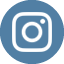 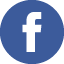 #torredelnera #torredelneraexperiencePer informazioni alla stampa:Veronica Cappennani - cappennani@ferdeghinicomunicazione.it - cell: 333.8896148Sara Ferdeghini - sara@ferdeghinicomunicazione.it - cell: 335.7488592Ferdeghini Comunicazione SrlTORRE DEL NERA ALBERGO DIFFUSO & SPAUn’inedita location nel cuore verde dell’Umbria, con 12 camere nel corpo centrale del borgo di Scheggino e 16 appartamenti sparsi tra i vicoli acciottolati, l’albergo diffuso si adagia sui colli della Valnerina, in provincia di Perugia. Un borgo medievale vivo e vissuto dai suoi abitanti, che conserva intatto il soffio del passato tra le mura antiche e uno scorcio di natura ancora selvatica. Il progetto di riqualificazione urbanistica ispirato ai principi dell'architettura ecosostenibile ha consegnato l’albergo diffuso alla modernità perché divenisse tappa di un itinerario alternativo alla scoperta dei borghi d’Italia. Torre del Nera Albergo diffuso & Spa è pensato per una clientela italiana e internazionale, famiglie, coppie, amanti della vacanza en plein air e sportivi appassionati che vogliono entrare in contatto con gli aspetti più autentici del territorio, senza rinunciare a tutti i comfort. Dalla Spa Torre del Nera - 400 metri quadrati ricavati nella roccia scheggiata della Torre con ampia piscina riscaldata, zona relax dedicata al percorso sensoriale e agli esclusivi face e body ritual -, al Ristorante Torre del Nera che accoglie gli ospiti per una ricca colazione. L’albergo diffuso diventa punto ideale per scoprire le eccellenze della regione, grazie alle esperienze offerte dalla struttura: natura, arte e i simboli enogastronomici della tradizione trovano qui una declinazione attuale e sorprendete.